Home of the Mighty Patriots 2017-2018 District ChampsBIG BOY FOOTBALL –PATRIOT STRONG HOME OF THE CHAMPIONS              HOME OF THE CHAMPIONSFort Patriots Football 2018-2019 SchedulePreseason Scrimmage9/15/18      Sat.              Fort vs. Arnold                   @ 4:15 pm	             KINNETT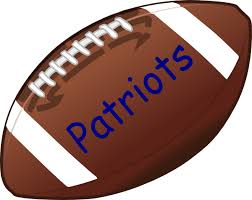 Regular Season Games:9/19/18     Wed.            Fort vs. Brookstone      	@ 5:15 pm                   HOME       9/26/18     Wed.            Fort vs. Eddy	                    @5:15 pm              	      AWAY 10/3/18     Wed.             Fort vs. Rothschild.           @5:15 pm                     AWAY10/10/18    Wed.            Fort vs. Midland                @5:15 pm                     AWAY10/17/18    Wed.            Fort vs. EC 		          @5:15 pm                     HOME10/24/18    Wed.	        Fort vs. Baker			@5:15 pm		      HOME10/30/18    Tues.           Fort vs. Double C                @5:15pm                     HOMEAthletic Director:  Shanakie WardHead Coach: Coach John SimpsonPrincipal: Sonja Coaxum